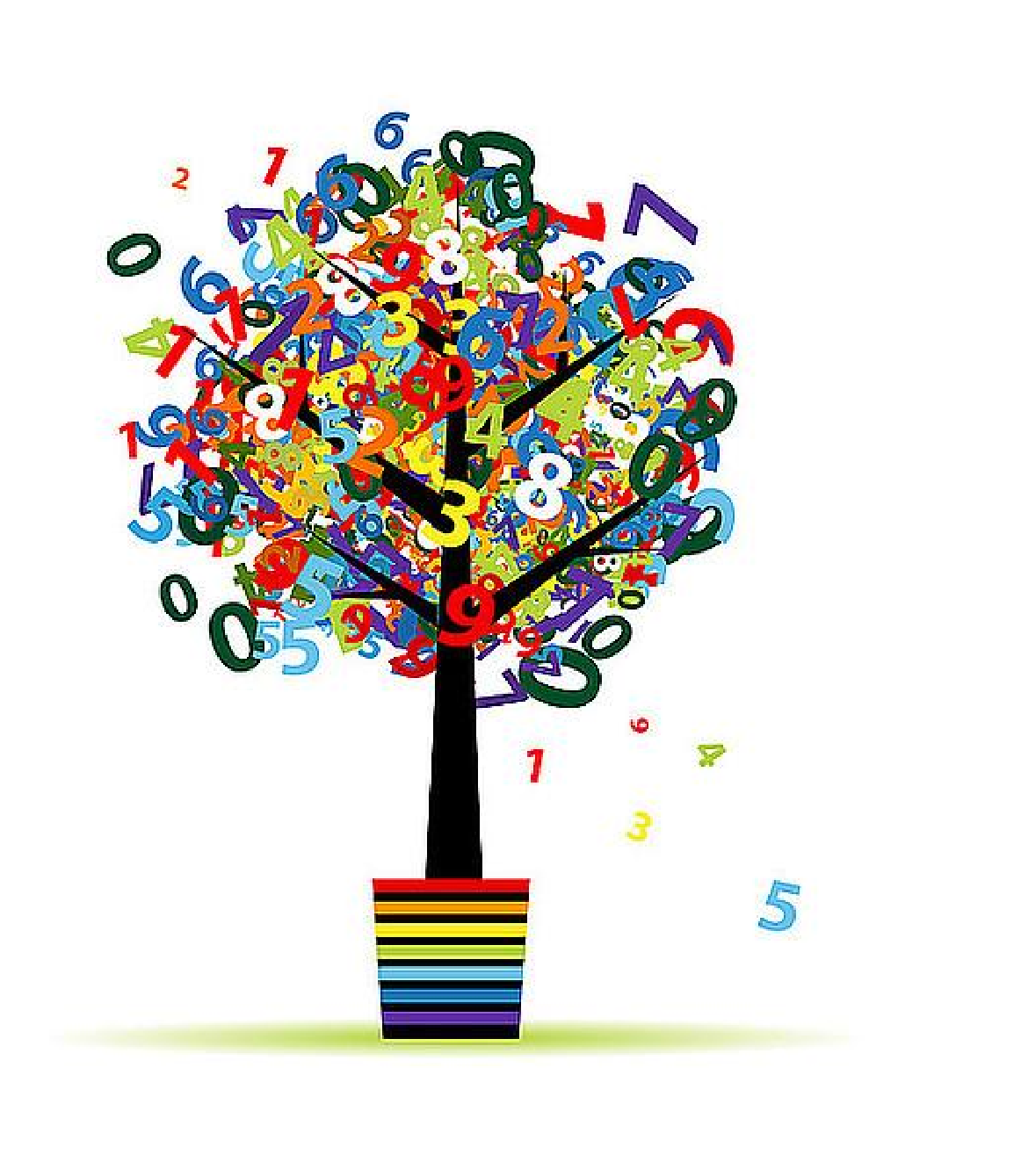 PRZED PRZYSTĄPIENIEM DO ROZWIĄZYWANIA ZADAŃ PRZECZYTAJ UWAŻNIE INSTRUKCJĘ.  Masz do wykonania 5 zadań. Za poprawne rozwiązanie wszystkich zadań możesz uzyskać 5 punktów. Termin oddania zadań – do 30 listopada 2023 r.Zapisz starannie wszystkie obliczenia i odpowiedzi, przedstaw tok rozumowania prowadzący do wyniku. Sprawdzane będą tylko czytelnie rozwiązane zadania przedstawione na dołączonej do zestawu zadań kartce formatu A4.POWODZENIA 😉Zadanie 1Ola odrabia pracę domową przez 2 godziny. Jedną trzecią tego czasu poświęca na matematykę, dwie piąte reszty czasu na język polski. Ile minut poświęca na odrabianie pracy domowej z innych przedmiotów?Zadanie 2Pani Maria tak mówi o numerze swojego mieszkania: „Ten numer jest liczbą większą niż liczba minut w godzinie, ale mniejszą niż liczba groszy w złotówce. Jeśli do tego numeru dodam liczbę uważaną                         za pechową oraz liczbę uważaną za szczęśliwą, to otrzymam liczbę dwucyfrową, która dzieli się przez 10”. Pod jakim numerem mieszka Pani Maria?Zadanie 3Trzej chłopcy: Andrzej, Jacek i Wojtek wybrali się na grzyby. Znaleźli razem 27 grzybów. Andrzej znalazł 2 razy więcej niż Jacek i Wojtek razem, a Jacek znalazł ich 2 razy więcej niż Wojtek. Ile grzybów znalazł każdy chłopiec? Zadanie 4W ciągu godziny Andrzej przeszedł 4,5 km. Ile kilometrów przejdzie w ciągu 5h 20 min idąc                        z tą samą prędkością?Zadanie 5W szkole uczyło się 300 uczniów. Po pierwszym roku liczba uczniów wzrosła o 20%, a po drugim                         o 15%. Oblicz, ilu uczniów uczy się obecnie w szkole?